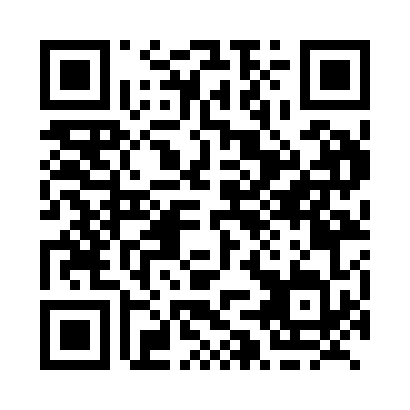 Prayer times for Saratoga, Ontario, CanadaMon 1 Jul 2024 - Wed 31 Jul 2024High Latitude Method: Angle Based RulePrayer Calculation Method: Islamic Society of North AmericaAsar Calculation Method: HanafiPrayer times provided by https://www.salahtimes.comDateDayFajrSunriseDhuhrAsrMaghribIsha1Mon3:585:481:306:509:1211:022Tue3:595:491:316:509:1211:013Wed4:005:501:316:509:1211:014Thu4:015:501:316:509:1111:005Fri4:025:511:316:509:1111:006Sat4:035:521:316:509:1110:597Sun4:045:521:316:499:1010:588Mon4:055:531:326:499:1010:579Tue4:065:541:326:499:0910:5610Wed4:085:541:326:499:0910:5511Thu4:095:551:326:499:0810:5412Fri4:105:561:326:489:0810:5313Sat4:115:571:326:489:0710:5214Sun4:135:581:326:489:0610:5115Mon4:145:591:326:489:0610:5016Tue4:156:001:326:479:0510:4917Wed4:176:001:336:479:0410:4818Thu4:186:011:336:469:0310:4619Fri4:206:021:336:469:0310:4520Sat4:216:031:336:469:0210:4421Sun4:236:041:336:459:0110:4222Mon4:246:051:336:459:0010:4123Tue4:266:061:336:448:5910:3924Wed4:276:071:336:438:5810:3825Thu4:296:081:336:438:5710:3626Fri4:306:091:336:428:5610:3527Sat4:326:101:336:428:5510:3328Sun4:336:111:336:418:5410:3129Mon4:356:121:336:408:5310:3030Tue4:366:141:336:408:5110:2831Wed4:386:151:336:398:5010:26